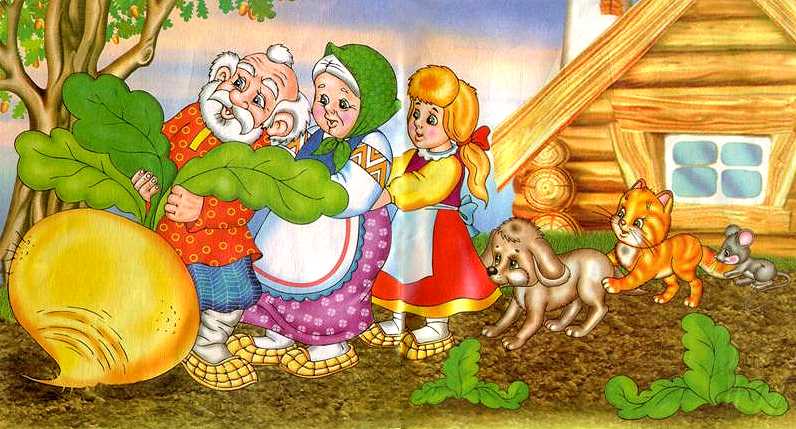 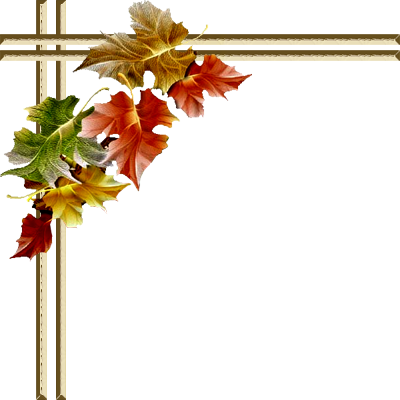 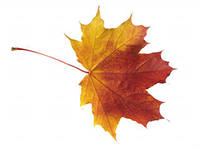 	Сценарий для детейI и II младших  группМБ ДОУ д/с № 99 «Крепыш»Музыкального руководителяВысшей квалификационной категории:Тамбулатовой Е. Г.2014г.Роли взрослых:Ведущая-Осень - Дед –  Бабка –                   Роли детей (№ 6 группа):Внучка – Жучка – Кошка – Мышка - Музыкальный репертуар: Вход детей (парами): «Песня осенних листьев»Песня:  «Это Осень к нам пришла»Песня: «Да-да-да»Песня: «Ладушки»Танец: «С осенними листьями»Игра-аттракцион: «Собери осенние листочки»Песня: «Жучка»Песня: «Киска»Игра: «Ой, летели птички», Е. Буренина Танец: «Ай-да» Уход: «Маленькая страна»Атрибуты:Костюмы персонажейОсеньСобачкаОсенние листочки (для ТАНЦА) и для Осени (в руки), корзинкаУгощениеОформление зала:  «Осенний лес и деревенский уголок» и репкаЗал празднично украшен. В углу зала (у окна) стоит деревенский домик, скамейка и т.п.Под фонограмму: «Песня осенних листьев»,Ведущий-Осень заводит детей в музыкальный зал./Останавливаются в центре зала/Ведущий-Осень:  Ребятки, посмотрите, как красиво в нашем зале. Сегодня у нас праздник Осени – и поэтому вы все сегодня пришли такие нарядные, красивые.                  Посмотрите как много здесь разноцветных, осенних листочков. Это я - Осень золотая в гости к вам пришлаИ свои подарки всем нам принесла…Листик красный, листик жёлтый -Всё летят, летят, летят.Улетели к югу птицы, и дождинки моросят.Мы для Осени сегодня песню звонко запоемЧтоб узнали в зале гости, Как мы дружно здесь растём!Исполняется песня-хоровод:  «Это осень к нам пришла»Садятся на свои места.Раздается кашель и из домика выходит Дед (взрослый):Дед:  Здравствуйте, малышки-ребятишки!Дети (Вед.):  Здравствуй, Дедушка.Дед:  А что вы здесь расшумелись, развеселились, да такие нарядные и красивые все сидите?Осень:  У нас Дедушка праздник Осени! И мы пришли сюда, чтобы  повеселиться, поиграть, потанцевать, да порезвиться.Дед:  Как хорошо!  А вы что, умеете плясать? /ДА!!!/                                   И ножками топать? /ДА!!!/                                   И ручками хлопать? /ДА!!!/Осень:  ДА, вот посмотри!Исполняется песня:  «Да-да-да!»Дед (хвалит детей, затем волнуясь говорит):  Оё-ёй!.. Забыл, совсем забыл старый!...Осень:  Что же ты забыл Дедушка?Дед:  Посадил в огороде репку и забыл! Сейчас я её… вытащу из грядки…сейчас, сейчас… и подарю вам на осенний праздник, репка-то у меня к осени выросла большая да сладкая, хотите отведать?...              Вот сейчас, сейчас… никак не могу вытащить… Надо Бабку позвать. /ЗОВЁТ/Осень:  (предлагает помочь Дедушке позвать Бабку. Дети ЗОВУТ).Выходит БАБКА.Бабка:  Слышу, слышу, дед не глухая, чего кричишь?...Ах, как много здесь у вас, красивых внучат! А что случилось? /Дети и Дед рассказывают/.Хорошо Дед, я помогу тебе вытащить репку, только прежде давай ладошки погреем!Дед:  Давай, а как?Бабка:  Да вот внучатки-то и покажут нам как!Исполняется песня:  «Ладушки»Дед и Бабка: (хвалят детей)Осень:  Стали Дед и Баба тянуть репку. Тянут-потянут, а вытянуть не могут репку. Стали они звать Внучку.Дед и Баба: (ЗОВУТ, дети помогают)Внучка (за дверь.): Иду, иду!...Дед: Что-то долго не идет, внучка.Бабка:  Давайте еще позовем, да погромче! /ЗОВУТ/.Выходит Внучка с корзинкой в руках, в которой лежат осенние листочки для танца.Внучка:  Я в лес ходила, осенние листочки собирала там. Они такие  красивые! Осень:  Внучка, а наши ребятки умеют с ними танцевать.Внучка:  Вам осенние листочки я сейчас раздам,                 А вы свой танец покажите всем гостям!Исполняется танец: «С осенними листьями»Проводится игра:  «Собери осенние листочки»Осень: Взялась Внучка за Бабку, Бабка за Дедку, Дедка за репку  - тянут-потянут, а вытянуть репку не могут…               Стали они звать Жучку. /ЗОВУТ/.Выходит Жучка.Жучка:  Гав, гав, гав! Я ребята – Жучка,Хвостик закорючкой!Осень:  /здоровается/: Помоги нам вытащить репку, Жучка. А наши ребята споют для тебя песенку.Исполняется песня:  «Жучка»Жучка:  Спасибо вам, ребятки, за чудесную песенку! Гав!...               Помочь, готова Жучка, уцеплюсь-ка я за Внучку!Осень:  Взялась Жучка за Внучку, Внучка за Бабку, Бабка за Дедку, Дедка за репку  - тянут-потянут, а вытянуть репку не могут…               Стали они звать Кошку. /ЗОВУТ/.              Не идет Кошка, а давайте ей тоже песенку споем. Она услышит и придет.Исполняется песня:  «Киска»Выходит Кошка.Кошка:  Мяу, мяу! Я, Котик, Котик, - Киска.Спасибо за сосиску.Вновь аппетит чтоб нагулятьВсех приглашаю поиграть!Проводится игра:  «Ой, летели птички»Осень:  Взялась Кошка за Жучку, Жучка за Внучку, Внучка за Бабку, Бабка за Дедку, Дедка за репку  - тянут-потянут, а вытянуть репку не могут…               Стали они звать Мышку. /ЗОВУТ/.Выходит Мышка.Мышка:  Пи-пи-пи!.. А вот и я, Мышка-норушка!                  Здравствуйте, мои друзья!Осень: Мышка, помоги нам вытянуть репку из грядки.Мышка:  Пи-пи-пи, как это мило!                  Помогу, коль хватит силы!Осень:  Взялась Мышка за Кошку, Кошка за Жучку, Жучка за Внучку, Внучка за Бабку, Бабка за Дедку, Дедка за репку  - тянут-потянут… тянут-потянут… и вытянули репку!!! Ай-да, молодцы!Ну-ка, в пары встали дружно,Танцевать теперь нам нужно!!!Исполняется «Ай-да!»Дед:      Вместе вытянули репку,              Что в земле сидела крепко!Осень:  Велика ль у Мышки сила?!               Это дружба победила!Бабка:   На здоровье кушай, Дед,               Долгожданный свой обед!Дед:       Угостить и вас берусь!/Подзывает детей к себе поближе, «открывает» репку, а там конфеты для детей. Угощает./Под фонограмму: «Маленькая страна» Н. Королёва,дети уходят из зала в группу.